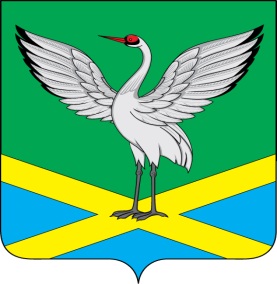 Советгородского поселения«Забайкальское»муниципального района«Забайкальский район»III-го созываРЕШЕНИЕпгт.Забайкальскот « 20 » декабря   .                                                                № 67О внесении изменений  в Решение Совета городского  поселения «Забайкальское» от 29 октября 2010 года № 177 «Об установлениии введении земельного налога на территории городского поселения «Забайкальское»В целях приведения нормативно-правового акта в соответствии с действующим законодательством Российской Федерации, руководствуясь  статьей 12, частью 3 статьи 57,  частью 1 статьи 397, статьей 387 Налогового Кодекса РФ,  статьей  26 Устава городского поселения «Забайкальское», Совет городского поселения «Забайкальское», решил:1.  пункт  2 части 3  Решения Совета городского  поселения «Забайкальское» от 29 октября 2010 года № 177 «Об установлении и введении земельного налога на территории городского поселения «Забайкальское»,  изложить в новой редакции:«Налогоплательщиками - физическими лицами, не являющимися индивидуальными предпринимателями, земельный налог уплачивается на основании налогового уведомления до 2 ноября года, следующего за истекшим налоговым периодом».2. Решение вступает в силу с 01.01.2014 года,  но не ранее чем по истечении одного месяца со дня его официального опубликования.3. Опубликовать настоящее решение  в информационном вестнике «Вести Забайкальска».Глава городского поселения «Забайкальское»                               О.Г. Ермолин